Anmeldung 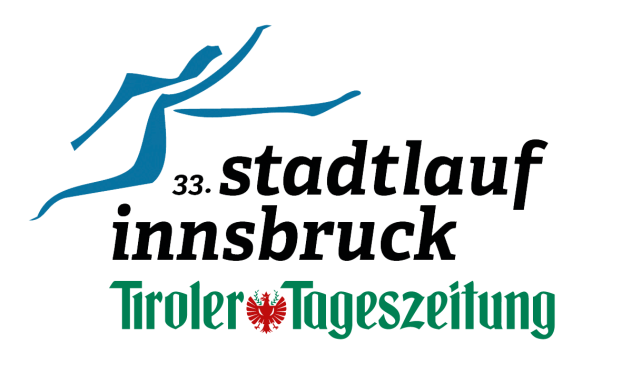 Anmeldeschluss: 16. Mai 2017Bewerb bitte ankreuzen
Details zu den Startgebühren, Startnummernausgabe u.s.w. unter www.innsbrucklaeuft.comDie Anmeldung ist erst mit Begleichung der Startgebühr gültig. Wenn die Überweisung nicht bis 16. Mai 2017 auf unserem Konto lautend auf Turnerschaft Innsbruck Sektion Laufen bei der Tiroler Sparkasse IBAN AT972050300000141861 gut geschrieben wurde, wird bei der Startnummernausgabe die Nachmeldegebühr verrechnet.Mit der Anmeldung werden die Teilnahmebedingungen (vgl. http://www.innsbrucklaeuft.com/innsbruck-laeuft/nutzungs-und-teilnahmebedingungen/) akzeptiert. Unterschrift: 
□ Sparkassen Hauptlauf(10.000 m – 2 Runden)□ Genusslauf(5.000 m – 1 Runde)□ Staffellauf(4x2.500m, bitte 4 Formulare ausfüllen)□ Schülerlauf U10 / U12(1.400 m – 1 Runde)□ Schülerlauf U12 / U14(2.800 m – 2 Runden)□ Bio vom Berg Familienlauf(500 m, nur das Kind anmelden)Vorname:Nachname: Geburtsdatum:Geschlecht□ M   □ WNationalität:Straße HNr:PLZ Ort:Land:Email: Verein / Firma:Staffelname: